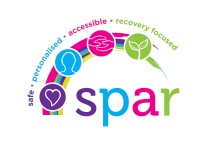 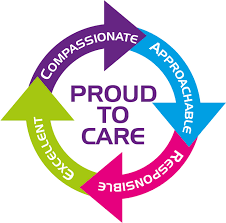 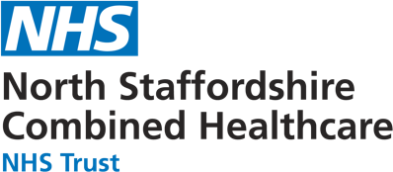 Access to the Mental Health Support Team Form *Date of Completion_____________________		 *Circle -   North Staffs /Moorlands /South Stoke/ North StokePlease send completed forms to:- Julie ChapmanJchapman@pmtraining.org.ukCONSENT AND SUITABILITY – THIS SECTION MUST BE COMPLETED IN FULLCONSENT AND SUITABILITY – THIS SECTION MUST BE COMPLETED IN FULLCONSENT AND SUITABILITY – THIS SECTION MUST BE COMPLETED IN FULLI confirm that by making this referral for the named Child/Young Person below, I have assessed that all appropriate interventions at Universal Service Level* have been attempted. I have gained the appropriate informed consent of either the Parent or the Child/Young Person who I have deemed to be Gillick Competent*I confirm that by making this referral for the named Child/Young Person below, I have assessed that all appropriate interventions at Universal Service Level* have been attempted. I have gained the appropriate informed consent of either the Parent or the Child/Young Person who I have deemed to be Gillick Competent*I confirm that by making this referral for the named Child/Young Person below, I have assessed that all appropriate interventions at Universal Service Level* have been attempted. I have gained the appropriate informed consent of either the Parent or the Child/Young Person who I have deemed to be Gillick Competent**Who has given consent to this referral?Parent	Child/Young Person	Other ________________Parent	Child/Young Person	Other ________________If consent has been given by the Child/Young Person, is the parent aware of the referral? Yes		NoIf no, is the Child/Young Person happy for the parent to be informed of the referral? Yes		 NoChild’s Details (please complete with as much information as possible)*Name _________________________  Preferred Name______________________ *DOB _________         *Age ______                 *Address__________________________________________________________________________________________  *Contact No. _____________________   Preferred mode of contact  _________________________________________       *Gender M F NK Other  *GP  __________________________   NHS Number____________________________   *Ethnicity ___________________       *Preferred Language ________________________   *Interpreter? Y  N    *Parent / Carers Name ________________________________________  *Person(s) with PR_______________________*Parent/Carers Contact Number ______________________________________*School _________________________________   *School Year Group ______*Known Siblings in Same School _______________________________________________________________________* Looked After Child Y  N      Child in Need / Child Protection      Social Worker______________________________ Social Worker Contact Details (Number/ Email)_______________________________________________________________ ____________________________________________________________________________________________________Child’s Details (please complete with as much information as possible)*Name _________________________  Preferred Name______________________ *DOB _________         *Age ______                 *Address__________________________________________________________________________________________  *Contact No. _____________________   Preferred mode of contact  _________________________________________       *Gender M F NK Other  *GP  __________________________   NHS Number____________________________   *Ethnicity ___________________       *Preferred Language ________________________   *Interpreter? Y  N    *Parent / Carers Name ________________________________________  *Person(s) with PR_______________________*Parent/Carers Contact Number ______________________________________*School _________________________________   *School Year Group ______*Known Siblings in Same School _______________________________________________________________________* Looked After Child Y  N      Child in Need / Child Protection      Social Worker______________________________ Social Worker Contact Details (Number/ Email)_______________________________________________________________ ____________________________________________________________________________________________________Child’s Details (please complete with as much information as possible)*Name _________________________  Preferred Name______________________ *DOB _________         *Age ______                 *Address__________________________________________________________________________________________  *Contact No. _____________________   Preferred mode of contact  _________________________________________       *Gender M F NK Other  *GP  __________________________   NHS Number____________________________   *Ethnicity ___________________       *Preferred Language ________________________   *Interpreter? Y  N    *Parent / Carers Name ________________________________________  *Person(s) with PR_______________________*Parent/Carers Contact Number ______________________________________*School _________________________________   *School Year Group ______*Known Siblings in Same School _______________________________________________________________________* Looked After Child Y  N      Child in Need / Child Protection      Social Worker______________________________ Social Worker Contact Details (Number/ Email)_______________________________________________________________ ____________________________________________________________________________________________________*Presenting concernsWhat are your main concerns? (Behaviour, low mood, worry, self-esteem etc.)What is the impact of these concerns? (Sleep, hygiene, nutrition, relationships, home, education etc.) PTOHow long has there been a presenting problem and has this been identified by others? (Parents, teachers etc.)Are there any concerns regarding the young person’s school work or behaviour?Are there any known safeguarding risks? If yes please give details below.Is the young person known or previously known to CAMHS? If yes please give details below*This child is appropriate for (please highlight):        Group  /  1-1 workPlease give any other relevant information here…*Presenting concernsWhat are your main concerns? (Behaviour, low mood, worry, self-esteem etc.)What is the impact of these concerns? (Sleep, hygiene, nutrition, relationships, home, education etc.) PTOHow long has there been a presenting problem and has this been identified by others? (Parents, teachers etc.)Are there any concerns regarding the young person’s school work or behaviour?Are there any known safeguarding risks? If yes please give details below.Is the young person known or previously known to CAMHS? If yes please give details below*This child is appropriate for (please highlight):        Group  /  1-1 workPlease give any other relevant information here…*Presenting concernsWhat are your main concerns? (Behaviour, low mood, worry, self-esteem etc.)What is the impact of these concerns? (Sleep, hygiene, nutrition, relationships, home, education etc.) PTOHow long has there been a presenting problem and has this been identified by others? (Parents, teachers etc.)Are there any concerns regarding the young person’s school work or behaviour?Are there any known safeguarding risks? If yes please give details below.Is the young person known or previously known to CAMHS? If yes please give details below*This child is appropriate for (please highlight):        Group  /  1-1 workPlease give any other relevant information here…